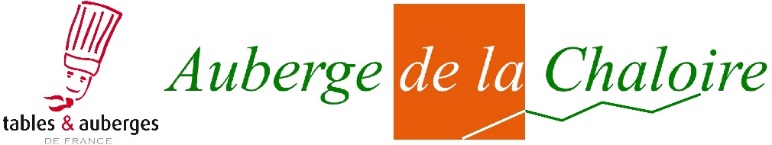 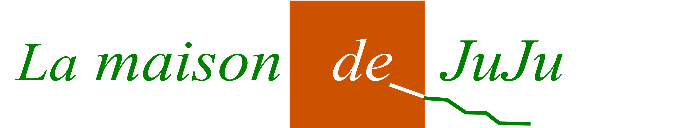 Informations COVID-19 pour nos clientsBienvenus dans notre Auberge de la Chaloire et/ou dans notre gîte La Maison de JuJu, où nous faisons tout dans la mesure de nos possibilités de respecter le protocole sanitaire CORONAVID-19 établi pour notre branche et nos types d’établissement.Nous vous prions de bien vouloir prendre connaissance du fait que : Nous faisons tout pour éviter votre possible exposition au virus, Nous évaluons constamment les risques qui pourraient être évités, Nous privilégions des mesures de protection autant que possible.Dans aucun cas notre responsabilité pénale pourrait être engagée en cas de votre contamination ou celle de vos proches suites au passage dans notre Auberge de la Chaloire et/ou dans notre gîte La Maison de JuJu.Nos engagements vis-à-vis le maintien d’une très bonne hygiène : Nous utilisons des produits de nettoyage et des désinfectants couramment utilisés (eau de javel, éthanol etc.),En plus du nettoyage régulier nous nettoyons et désinfectons les surfaces fréquemment touchées au moins deux fois par jour,Nous portons pourtant des gants en cuisine et éventuellement pour le service (si vous le réclamez), malgré le fait que le gouvernement français considère cela inutile,Nous respectons constamment les gestes barrières comme le lavage fréquemment de nos mains, le toussement dans le coude, l’utilisation de mouchoirs à usage unique et les mesures de distanciation sociale. Nous mettons à votre disposition et si vous en faites explicitement la demande :Des gants à vinyle,Du savon hydro alcoolique,Merci de bien vouloir noter : Le port du masque n’est pas imposé pour notre type d’établissement,Nous ne sommes pas en mesure de vous fournir un masque,Nous nous équipons de tours de cou et/ou d’écharpes adaptées autant que possible afin d’éviter un projet de gouttelettes (sources de souillages), EMPORTEZ VOTRE MASQUE DE PROTECTION PERSONNEL !Déclaration de non-responsabilité pénale engagée à souscrire à votre arrivée dans nos établissements.En comptant sur votre compréhension et votre coopération, nous vous prions de bien vouloir souscrire la déclaration de notre non-responsabilité pénale engagée liée au Coronavid-19.Et pour conclure :Nous vous souhaitons du fond du cœur un très agréable séjour dans notre Auberge et/ou dans notre gîte.Prenez soins de vous, respectez-nous comme nous vous respectons, soyons prudents et restons tous en bonne santé,Bien à vous, Lidewij & Stan van den Brûle